Раздел 1. Комплекс основных характеристик программы: объем, содержание, планируемый результат 1.1 Пояснительная записка Дополнительная общеобразовательная общеразвивающая программа «Химия вокруг нас» составлена в соответствии с нормативно – правовыми документами:  Дополнительная общеобразовательная общеразвивающая программа «Финансовая грамотность» составлена на основе следующих нормативных документов:Разработка программы регулируется документами: Закон Российской Федерации «Об образовании» от 29.12.2012  № 273-ФЗ (с изм. и доп., вступ.в силу с 01.09.2021);Концепция развития дополнительного образования детей до 2030 года (Распоряжение правительства РФ от 31.03.2022 № 678-р); Приказ Министерства просвещения РФ от 09.11.2018 № 196 «Об утверждении Порядка организации и осуществления образовательной деятельности по дополнительным общеобразовательным программам» (с изм. и доп. от 30.09.2020);Приказ Министерства образования и науки РФ от 18.11.2015 № 09-3242 «Методические рекомендации по проектированию дополнительных общеразвивающих программ»;Стратегия развития воспитания в РФ на период до 2025 года, (распоряжение Правительства РФ от 29 мая 2015 г. № 996-р);Постановление Главного государственного санитарного врача РФот 28.09.2020 № 28 «Об утверждении санитарных правил СП 2.4. 3648-20 «Санитарно-эпидемиологические требования к организациям воспитания и обучения, отдыха и оздоровления детей и молодежи»;Основной образовательной программой основного общего образования муниципального бюджетного образовательного учреждения «Средняя общеобразовательная школа №1»Локальные акты /устав, учебный план, правила внутреннего трудового распорядка, инструкции по технике безопасности./Направленность программы Дополнительная общеобразовательная общеразвивающая программа «Химия в расчетных задачах» имеет естественно-научную направленность. Направление программы  Программа направлена на развитии и формировании у школьников первоначального целостного представления о мире на основе получения химических знаний, на развитие интереса к экспериментам, на формирование умения наблюдать, делать выводы на основе наблюдений, получить первоначальные понятия о классах неорганических веществ. Решать расчетные задачи на основе имеющихся знаний по математике. Актуальность программы Дополнительная общеобразовательная общеразвивающая программа  «Химия в расчетных задачах» актуальна, так как реализуется в рамках модели «Точка роста» в целях обеспечения реализации федерального проекта «Современная школа» национального проекта «Образование».В процессе обучения,  учащиеся совершенствуют практические умения, способность ориентироваться в мире разнообразных химических материалов, осознают практическую ценность химических знаний, их общекультурное значение для образованного человека.  Решение задач различного содержания является неотъемлемой частью химического образования, и  воспитывает у учащихся трудолюбие, целеустремленность, способствует осуществлению политехнизма, связи обучения с жизнью, профессиональной ориентации, вырабатывает мировоззрение, формирует навыки логического мышления. Данный курс важен так, как охватывает теоретические основы химии и практическое назначение химических веществ в повседневной жизни, позволяет расширить знания учащихся о химических методах анализа, способствует овладению методиками исследования. Курс содержит опережающую информацию по неорганической химии, раскрывает перед учащимися интересные и важные стороны практического использования химических знаний.  Практическая направленность изучаемого материала делает данный курс очень актуальным. Содержание курса позволяет ученику любого уровня включиться в учебно-познавательный процесс и на любом этапе деятельности. Педагогическая целесообразность Педагогическая целесообразность  программы «Химия в расчетных задачах»» заключается в приобретение учащимися знаний  экспериментальной и исследовательской деятельности с использованием традиционного лабораторного оборудования, мобильной лаборатории «Моделирование молекул. Неорганические и органические соединения».  Применяя исследовательский подход к обучению, создаются условия для приобретения учащимися навыков научного анализа явлений природы, осмыслению взаимодействия общества и природы, осознанию значимости своей практической помощи природе. Осваивая лаборатории можно осуществить дифференцированный подход и развить у учащихся интерес к самостоятельной исследовательской деятельности. В ходе выполнения лабораторных и практических работ у учащихся формируется умение правильно обращаться с веществами, развивается умения наблюдать и объяснять химические явления, сравнивать, выделять главное, устанавливать причинно - следственные связи, делать обобщения, способствует воспитанию интереса к получению новых знаний, самостоятельности, критичности мышления.  Большинство практических работ, предлагаемых программой, могут выполняться небольшими группами учащихся. Такой подход позволяет научить ребенка общим приемам современной научной деятельности, то есть коллективному планированию эксперимента, его проведению и обсуждению результатов.  Отличительные особенности программы: В основе программы лежит системно-деятельностный подход, который создает основу для самостоятельного успешного усвоения учащимися новых знаний, умений, компетенций, видов и способов практической деятельности и обеспечивает её соответствие возрасту и индивидуальным особенностям учащихся:  воспитание и развитие качеств личности, которые отвечают требованиям информационного общества; признание решающей роли содержания образования и способов организации  образовательной деятельности и учебного сотрудничества в достижении целей личностного, социального и познавательного развития обучающихся. Программа   имеет  интегративный характер, так как  основана  на  материале химии, биологии, экологии. Это покажет обучающимся универсальный характер естественнонаучной деятельности и будет способствовать  устранению психологических барьеров, мешающих видеть общее в разных областях знаний, осваивать новые сферы деятельности. Особенности организации образовательного процесса Программа рассчитана на реализацию в условиях образовательной организации.   Образовательная деятельность по программе реализуется в течение всего календарного года. В каникулярный период занятия не проводятся. Начало учебного года определяется при укомплектовании учебной группы. Окончание учебного года – по прохождению программы в полном объёме. На занятиях обучаются учащихся одного возраста, или разновозрастная группа, состав группы постоянный. Адресат программы  Программа адресована детям от 14 до 16 лет.  Именно этот возраст 14-16 лет является благоприятным для изучения химии, имеет наибольший познавательный интерес к экспериментам, хотя базы знаний учащихся еще мало для введения систематического курса.            Наполняемость группы: 1 год обучения – 15-20 человек. Зачисление в группы осуществляется на добровольной основе, учитывая психофизические и возрастные особенности детей.          Объем программы – программа  «Химия вокруг нас» составлена с учетом возрастных особенностей учащихся, рассчитан на 1 год, 34 часа. Форма обучения – очная. Основная форма организации обучения – учебное занятие. Виды занятий: лабораторная работа, практическое занятие, самостоятельная работа, презентация исследовательского проекта.            Срок освоения программы – 1 год.            Режим занятийЗанятия с учащимися организуются 1 раз в неделю по 1 академическому  часу. Занятия для учащихся 14 – 16 лет проводятся из расчета один академический час – 45 минут.  Каждое занятие состоит из теоретической и практической частей. При проведении занятий строго соблюдаются санитарно-гигиенические нормы, проводятся динамические паузы, соблюдается режим смены разнообразных видов деятельности. Уровень программы Дополнительная общеобразовательная общеразвивающая программа «Химия в расчетных задачах»» имеет базовый уровень. Язык обучения по программе – русский язык.   Цель и задачи программыЦель программы:  развитие познавательных интересов учащихся в области естественной науки химии,  посредством экспериментальной и исследовательской деятельности. Задачи программы: Образовательные: познакомить с историей становления и развития химии, как науки; познакомить с простейшей классификацией веществ (по агрегатному состоянию, по составу), с описанием физических свойств знакомых веществ, с физическими явлениями и химическими реакциями;   познакомить с  практическими методами: отстаивание, фильтрование, выпаривание;  расширять представления о важнейших веществах, их свойствах, роли в природе и жизни человека; формировать первичные представления о понятиях: тело, вещество, молекула, атом, химический элемент;  Развивающие: развивать умение наблюдать и объяснять химические явления, происходящие в природе, быту;  развивать умение работать с веществами, выполнять несложные химические опыты, соблюдать правила техники безопасности; формировать устойчивый познавательный интерес к химии; развивать память, мышление, внимание, коммуникативные навыки. Воспитательные: воспитывать экологически грамотное поведение в окружающей среде; воспитывать самостоятельность, аккуратность, собранность, настойчивость в достижении цели; воспитывать умение планировать свои действия в соответствии с поставленной целью и условиями ее реализации; воспитывать навыки работы в группе. 1.3 Содержание программыУчебный план 1 год обучения Учебно-тематический план  год обучения Содержание учебного планаРаздел 1. Вводное занятие 1.1. Вводное занятие Теория:  Инструктаж по технике безопасности. Практика: Знакомство с группой. Игры и упражнения на знакомство и сплочение  коллектива «Снежный ком», «Комплимент», «Мои интересы». Входной мониторинг. Раздел 2.  «Раздел «Химия – наука о веществах и их превращениях» (7ч)  Эта часть курса содержит сведения о веществах, знакомых учащимся из повседневной жизни, об основных характеристиках (свойствах) этих веществ. Кроме того, глава содержит материал из истории химии и практические задания для овладения простейших экспериментальными навыками.  2.1 Вещества вокруг тебя, оглянись. Теория: Беседа о веществах, составе физических тел, которые нас окружают. Практика: Качественные реакции на кислоты и основания 2.2. Химия – наука экспериментальная и… безопасная! Теория: краткий очерк истории возникновения химии Практическая работа №1 Практика: Знакомство с химическим оборудованием Свойства веществ, которые мы измеряем Практика: измерение температуры кипения с помощью датчиков цифровой лаборатории  Физические и химические процессы вокруг нас: противники или соратники? Практика: физические способы отчистки веществ. В чьих руках ключ к знаниям? Теория: беседа о необходимости участвовать в различных творческих конкурсах, олимпиадах, турнирах и конференций. Какие опыты ставит наша планета? Теория: Обзор природных катаклизмов на нашей планете. Почему их становится все больше и больше? Раздел 3. «Зачем и как изучают вещества?» (10ч )В этой главе содержаться сведения об атомах и молекулах, чистых веществах, смесях и способах их разделения, о химических элементах и их символах, массе атомов и молекул.  3.1. Что такое чистота? Теория: Классификация пятен и способы избавления от них, вещества, помогающие нам в этом. Практическая работа № 2         Теория: Химия в быту. Практика: Избавление от ржавчины  в домашних условиях Практическая работа № 3. «Изучение строения пламени»Практика: изучить строение пламени, определить температуру в разных его зонах при использовании различных источников тепла .3.4. Часто простое кажется сложным Практика:   Тестовое задание по таблице Менделеева.Что тебе в имени моем… Теория: Начальные сведения, физический смысл в ПСХЭ Д.И. Менделеева. Этимология происхождения названий ХЭ. Фамилия, имя, отчество, год рождения Практика: Определение месторасположения ХЭ по периодам и группам Путешествие от килограмма к углеродной единице Практика: Вычисление относительной молекулярной массы с использованием относительных атомных масс. Химическая эстафета Теория: Расчетные задачи массовых долей. Раздел 4. «Почему и как протекают химические реакции» (4ч )Из этой главы учащиеся узнают о причинах и механизмах химических превращений, отдельные сведения из термохимической кинетики.  «… что написано пером, не вырубишь топором (как записать химическую реакцию)» Практика: упражнения в составлении химических реакций. Разложим реакции по полочкам Практика: визуализация знакомства с типами реакций 4.3. Как черепахе обогнать гепарда? Теория: Скорость реакции и факторы, влияющие на скорость. 4.4. Еще один способ помочь черепахе Теория: Знакомство с катализаторами и ингибиторами Раздел 5. «Химия и планета Земля» (9ч)В этой главе содержаться сведения о воздухе и его компонентах, о воде и ее свойствах, о строении земной коры, о полезных ископаемых и основах металлургии, а так же основные сведения о строении атомов.  «… он всюду и везде: В камне, в воздухе, в воде, он и в утренней росе, и в небес голубизне» Теория: Характеристика кислорода по положению в ПСХЭ Практика: Лабораторный способ получения кислорода. Такое важное окисление Практика: Горение веществ в кислороде Сказка о волшебном горшочке Практика: визуализация использования нагревания для ускорения скорости ХР Значение одного маленького процента Практика: Приготовление растворов определенной концентрации 5.5. Живая вода Практика: использования цифровой лаборатории для определения жесткости воды Химический реактив и универсальный растворитель в одном флаконе Практика: Изучение физических и химических свойств воды. Электролитическая диссоциация. Как отделить зерна от плевел, а металл от пустой породы. Экскурсия в музей Горного института Практика: виртуальная экскурсия Кому угрожает опасность? Вам. Разве вы не видите, что перед вами весы, на одной чаще которых ваше могущество, на другой – ваша ответственность? Теория: Беседа о хемофобии и хемофилии.  Раздел 6. «Химия и наш дом» (4ч)  В этой главе содержаться сведения о белках, аминокислотах, витаминах и микроэлементах; о лекарственных и косметических средствах, препаратах бытовой химии, красителях. 6.1. Химия и быт Теория: Беседа по теме «химия в быту» Практика: Приготовление Адыгейского сыра двумя способами 6.2. Научная лаборатория «Повелители стекла» Практика: Работа со стеклом.  6.3. Химия и искусство Теория: Применение химии в реставрации произведений искусства. Раздел 7. «Итоговое занятие» 7.1. Химическое шоу Практика: Защита проектов. 1.4 Ожидаемые результатыПо итогам обучения по данной программе к концу первого года обучения учащиеся  Знают: химические понятия: химия, химические методы изучения, химический элемент, атом, ион, молекула, относительные атомная и молекулярная массы, вещество, классификация веществ, химическая реакция, коррозия, фильтрование, дистилляция, адсорбция; органическая и неорганическая химия; жиры, углеводы, белки, минеральные вещества; качественные реакции;  правила безопасности работы в лаборатории и обращения с веществами; основные законы химии: сохранения массы веществ, постоянства состава вещества;  важнейшие вещества и материалы: некоторые металлы, серная, соляная, азотная и уксусная кислоты, щелочи, аммиак, жиры, мыла, глюкоза, сахароза, крахмал, СМС. Умеют: выполнять химический эксперимент по распознаванию некоторых веществ; расчеты по нахождению относительной молекулярной массы, доли вещества в растворе, элемента в веществе; называть отдельные химические элементы, их соединения; изученные вещества по тривиальной или международной номенклатуре; проводить самостоятельный поиск химической информации с использованием различных источников (научно-популярных изданий, компьютерных баз данных, интернет-ресурсов); записывать химическую символику: знаки некоторых химических элементов, формулы химических веществ; классификацию веществ по агрегатному состоянию и составу. Владеют навыками: обработки полученной информации и оформлять ее в виде сообщения, реферата или компьютерной презентации; экспериментального проведения химического анализа; планировать свои действия в соответствии с поставленной целью и условиями ее реализации;  выполнять учебные действия в материализованной, речевой и мыслительной форме; проявлять инициативу действия в межличностном сотрудничестве. Раздел 2. «Комплекс организационно-педагогических условий»Календарный учебный графикУсловия реализации программыДля успешной реализации дополнительной общеобразовательной общеразвивающей программы «Химия вокруг нас» (стартовый уровень) необходимы следующие материально-технические условия: оборудованный учебный кабинет; наглядные (плакаты, карты настенные, иллюстрации настенные, магнитные доски);  печатные (учебные пособия, рабочие тетради, книги для чтения, хрестоматии, раздаточный материал, справочники);  демонстрационные (макеты, стенды, модели в разрезе, модели демонстрационные);  аудиовизуальные (слайды, видеофильмы образовательные, учебные фильмы на цифровых носителях (Video-CD, DVD, BluRay, HDDVD и т.п.);  электронные образовательные ресурсы (сетевые образовательные ресурсы, мультимедийные универсальные энциклопедии); Оборудование, необходимое для реализации программы: цифровая лаборатория Releon, реактивы согласно реакциям, водяная баня, и стандартный набор оснащения кабинета химии.  Информационное обеспечение Для успешной реализации программы разработан учебно-методический комплекс, который включает: календарный учебный график, методические материалы по организации образовательной деятельности, электронные учебные материалы, дидактические разработки, контрольно-оценочные материалы, нормативно-правовое обеспечение. Кадровое обеспечение. Согласно Профессиональному стандарту «Педагог дополнительного образования детей и взрослых» по данной программе может работать педагог дополнительного образования с уровнем образования и квалификации, соответствующим обозначениям таблицы пункта 2 Профессионального стандарта (Описание трудовых функций, входящих в профессиональный стандарт), а именно: коды А и В с уровнем квалификации.  Программу реализует педагог дополнительного образования, обладающий профессиональными компетенциями в предметной области, знающий специфику дополнительного образования, имеющий практические навыки в сфере организации работы. Формы аттестацииОценка качества освоения программы проводится в течение всего времени обучения и осуществляется в виде: Входного  контроля: проводится первичное тестирование (сентябрь) с целью определения уровня заинтересованности по данному направлению и оценки общего кругозора учащихся. Промежуточный контроль: проводится в середине учебного года (декабрь). По его результатам, при необходимости, осуществляется коррекция учебного плана. Итоговый контроль: проводится в конце учебного года (май), позволяет оценить результативность обучения учащихся, реализуется в форме защиты исследовательского проекта. Текущий контроль: уровня усвоения материала осуществляется по результатам выполнения учащимися практических заданий в группах и индивидуально. Для определения уровня освоения предметной области и степени сформированности основных общеучебных компетенций учащихся проводится мониторинг результатов обучения, позволяющий выявить уровень приобретенных знаний, умений, навыков в результате освоения дополнительной общеразвивающей программы. Мониторинг включает в себя два основных блока оцениваемых параметров: теоретическую и практическую подготовку.  Теоретическая  подготовка включает процесс овладения: Теоретическими 	знаниями 	по 	программе, 	которые 	должны соответствовать программным требованиям; Специальной терминологией по тематике программы. Практическая подготовка предполагает овладение практическими умениями и навыками, предусмотренными программой. Оценочные материалы Для проверки эффективности и качества реализации программы применяются различные виды контроля и способы отслеживания результатов: Входной контроль (опрос, беседа); Текущий контроль (тестовое задание, практическая работа,  контрольное задание); Итоговый контроль (разработка исследовательского проекта, тестирование). Диагностика результатов деятельности проводится на различных этапах усвоения материала. В процессе обучения применяются универсальные способы отслеживания результатов: тестирование, анализ выполнения практических заданий, опрос, лабораторная работа. 2.5 Методические материалыПрактическая работа № 3. «Изучение строения пламени»Теоретическая часть: Горение — сложный процесс, сопровождающийся выделением энергии, как правило, ввиде тепла и света. Различают гомогенное горение (например, при работе газовой горелки), и гетерогенное горение (например, горение спирта и сухого горючего). В рассмотренных примерах пламя имеет сходное строение. В нём можно выделить три части.Внутренний конус темного цвета (в случае газовой горелки синего цвета) с низкой температурой ~ 300―500 °С. Здесь происходит испарение и разложение горючего вещества.Средний восстановительный конус состоит из смеси воздуха и горящего газа. Здесь под влиянием более высокой температуры (1500―1800 °С) продукты испарения и разложения горючих веществ активно реагируют с кислородом. Если часть углерода остаётся свободной, то его мельчайшие частицы раскаляются и придают пламени яркое свечение. Эта часть пламени богата угарным газом СО — сильным восстановителем, поэтому её называют восстановительной. Точка наиболее высокой температуры находится на острие восстановительного конуса.Внешний окислительный конус образует невидимую оболочку, окружающую пламя. Здесь под влиянием значительного притока кислорода воздуха происходит полное оскисление горючего вещества до СО2 и Н2О (при горении сухого горючего на основе уротропина также образуется N2). При этом остаётся избыток кислорода, который при высокой температуре обладает высокой окислительной активностью, поэтому внешняя часть пламени называется окислительной. Используя поддув воздуха, можно увеличить температуру пламени.Практическая часть: Цель опыта: изучить строение пламени, определить температуру в разных его зонах при использовании различных источников тепла .Перечень датчиков цифровой лаборатории: датчик температуры термопарный. Дополнительное оборудование: штатив с зажимом; держатель для пробирок; спиртовка.  Материалы и реактивы: спирт этиловый; сухое горючее; свеча.Техника безопасности:Работа связана с открытым пламенем — берегитесь ожога.Термопара после извлечения из пламени остывает не сразу — берегитесь ожога. 3.В спиртовке содержится горючая жидкость. Инструкция к выполнению:1.Подключите высокотемпературный датчик (термопару) к регистратору данных (компьютеру). Закрепите датчик в штативе так, чтобы его кончик касался фитиля спиртовки .2 Зажгите спиртовку. Когда показания стабилизируются, запишите значение температуры на схеме пламени 3.Перемещайте датчик температуры в следующую точку пламени в соответствии со схемой. Для этого ослабляйте муфту и перемещайте её (вместе с лапкой и датчиком) в нужное место. Когда показания стабилизируются, снова заносите значение температуры в соответствующей точке на схему . 4. Так измерьте температуру во всех точках пламени, отмеченных на схеме .  5 . Повторите действия со свечой и сухим горючим. 6.Обратите внимание! При изучении строения пламени сухого горючего используется 1/4 часть таблетки. Кусочек горючего помещают на керамическую плитку.7 Внесите в пламя спиртовки на полминуты пробирку. Извлеките пробирку из пламени и рассмотрите её поверхность.8 . Повторите опыт со свечой. Какого цвета образовался налёт? Что это за вещество? Результаты измерений/наблюденийВыводы:В выводах указать, какой источник теплоты предпочтительно использовать в химической лаборатории и почему .Контрольные вопросы:Какой источник пламени был использован? Какая часть пламени самая горячая?До какой максимальной температуры удаётся прогреть термопару? Что горячее – центр пламени или края?Почему спиртовка горит почти бесцветным пламенем, а свеча – светящим? Можно ли использовать свечи в лаборатории вместо спиртовок?Какие продукты горения одинаковы у спиртовки и свечи? 7 . Задание для подготовки к ГИА, ВПРПри нагревании твёрдых веществ в пробирке необходимо: 1.взять пробирку в руки и нагревать ту часть, где лежит вещество; 2.закрепить пробирку в штативе и нагревать ту часть, где лежит вещество; 3.взять пробирку в руки, прогреть всю пробирку, а затем ту часть, где лежит вещество; 4.закрепить пробирку в штативе, прогреть всю пробирку, а затем ту часть, где лежит вещество. (Правильный ответ: 4 .)8.Задание для развития функциональной грамотностиВ книге Майкла Фарадея «История свечи» автор описывает опыт, который он демонстрировал на своих лекциях. В пламя свечи он помещал изогнутую стеклянную трубку. Один конец трубки опускался недалеко от фитиля, второй выводился на несколько сантиметров от пламени. Через некоторое время к концу трубки подносили горящую лучину. Появлялось пламя, которое существовало отдельно от пламени свечи. Как можно объяснить это явление?Ответ: В этой части пламени происходит испарение парафина. Пары парафина на воздухе, при поджигании, загораются. Демонстрационный эксперимент  «Выделение и поглощение тепла — признак химической реакции»Теоретическая часть. Работа проводится при изучении темы «Признаки химических реакций». Выделение ипоглощение теплоты, изменение окраски растворов или веществ, выделение газа являются основными признаками химических реакций. Также имеет смысл повторить работу при введении понятия «тепловой эффект реакции» .Практическая часть. Цель работы: продемонстрировать выделение и поглощение тепла при химических реакциях. Связать показания датчика температуры с осязательными ощущениями.Перечень датчиков цифровой лаборатории: датчик температуры платиновый.Дополнительное оборудование: два химических стакана (50 мл), промывалка с дистиллированной водой, стакан для слива отработанных растворов.Материалы и реактивы: алюминиевая проволока или гранулы, 20%-ный раствор гидроксида натрия NaOH, 10%-ный раствор уксусной кислоты CH3COOH, гидрокарбонат натрия NaHCO3 .Техника безопасности: 1 .Работать в очках. 2.Требуется соблюдение мер безопасности при работе с гидроксидом натрия и нагревательными приборами.Инструкция к выполнению: 1.В химический стакан налейте раствор щелочи NaOH. Измерьте его температуру. Поместите гранулы или проволоку алюминия так, чтобы над ними оставался слой жидкости. Когда начнётся реакция, обратите внимание школьников на выделение газа и увеличение температуры. Желательно (если реакция идёт не слишком бурно) пройти по классу и дать школьникам потрогать стакан, чтобы убедиться, что его содержимое разогрелось. Отметьте максимальную температуру раствора. Полученный результат занесите в таблицу .2.Промойте датчик температуры водой. В стакан налейте уксусную кислоту на  1/3 по высоте. Измерьте её температуру.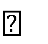 Небольшими порциями насыпьте гидрокарбонат натрия, помешивая датчиком температуры. Обратите внимание школьников на выделение газа - признак химической реакции. Посмотрите, как изменяется температура. Отметьте минимальную температуру раствора.Полученный результат ученики заносят в таблицу. Результаты измерений /наблюденийВыводы: Указать признаки химических реакций.Контрольные вопросы:.Приведите примеры реакций, протекающих с выделением теплоты..Для получения негашёной извести мел прокаливают при высокой температуре. К какому типу можно отнести эту реакцию? 3.Задание для подготовки к ГИА, ВПР: Только химические явления перечислены в группе:1.Горение свечи, выпадение дождевых капель, кипение воды 2.Скисание яблочного сока, скисание молока, растворение мела в уксусе 3.Таяние снега, плавление свинца, протухание куриного яйца 4.Образование тумана, горение бенгальской свечи, горение природного газаСписок литературы Литература для педагога: “Занимательные опыты по химии”: Книга для учителя. – 2- е изд., испр./ В.Н. Алексинский – М.: Просвещение, 2015. (дата обращения 20.08.2022) Габриелян О.С., Остроумов И.Г., Ахлебинин А.К. Химия. Вводный курс.7 класс: учебное пособие/ О.С. Габриелян, И.Г. Остроумов, А.К. Ахлебинин М.: Дрофа, 2017. (дата обращения 18.08.2022) Гузей Л.С., Суровцева Р.П., Сорокин В.В. Химия: 8-й класс: Учебник для общеобразовательных заведений, Л.С. Гузей, Р.П. Суровцева, В.В.  Сорокин– М.: Дрофа, 2017 (дата обращения 17.08.2022) Гуревич А.Е., Исаев Д.А., Понтак Л.С. “Физика и химия”: Проб. Учеб. Для 5–6 кл., общеобразовательных учреждений/ А.Е Гуревич, Д.А.  Исаев., Л.С. Понтак– М.: Просвещение, 2015. (дата обращения 20.08. 2022)  Гроссе Э., Вайсмантель Х. «Химия для любознательных».-3-е изд.- Ленинград: «Химия», 2017.  Дерябина Н.Е. Введение в химию (учебник-тетрадь)/ Э. Гроссе, Х. Вайсмантель - М , 2017.  (17.08.2022) Зуева М.В., Гара Н.Н. “Школьный практикум. Химия. 8–9-е классы”/ М. В. Зуева, Н.Н. Гара – М: Дрофа, 2015 (18.08.2022) Юдин А.М., Сучков В.М. «Химия в быту». – М.: «Химия», 2015.( 20.08.2022) Тригубчак И.В, Шипарева Г.А. «Введение в химию. Методические рекомендации к учебнику 7 класса. / И. В. Тригубчак, Г. А. Шипарева Издательство «Владос», М. - 2017 г.(18.08.2022) Литература для учащихся: Аликберова Л.Ю. “Занимательная химия”: Книга для учащихся, учителей и родителей. – М.: АСТ-ПРЕСС, 1999. Текст: непосредственный Дмитриева А.И., Ильина Л.В. «Наш дом – наш быт» - М.: «Знание» - Текст: непосредственный № п/п Наименование раздела, темы Количество часов Количество часов Количество часов Формы аттестации / контроля № п/п Наименование раздела, темы Всего Теория Практика Формы аттестации / контроля 1. Раздел «Вводное занятие» 1 0,5 0,5 Тестовое задание 2 Раздел «Химия – наука о веществах и их превращениях 7 3 4 Тестовое задание, практическая работа,   контрольное задание.  3. Раздел 	«Зачем 	и 	как изучают вещества» 8 3 5 Тестовое задание, практическая работа,   контрольное задание. 4. Раздел «Почему и как протекают химические реакции» 4 2 2 Тестовое задание, практическая работа,   контрольное задание. 5. Раздел. «Химия и планета Земля» 9 2 7 Тестовое задание, практическая работа,   контрольное задание. 6. Раздел  «Химия и наш дом» 4 2 2 Тестовое задание, практическая работа,   контрольное задание. 7. Раздел Итоговое занятие 1 0,5 0,5 Тестовое задание, практическая работа,   контрольное задание Всего: 34 Всего: 34 34 12,5 21,5 № п/п Название раздела, темы Количество часов Количество часов Количество часов Формы контроля № п/п Название раздела, темы Всего Теория   Практика  Формы контроля 1. Раздел Вводное занятие 1 0,5 0,5 Опрос, беседа 1.1 Вводное занятие. Инструктаж по ТБ 1 0,5 0,5 Опрос, беседа 2. Раздел 	«Химия 	– 	наука 	о веществах и их превращениях 7 3 4 Тестовое задание, практическая работа,  контрольное задание 2.1 Вещества вокруг тебя, оглянись 1 1 Тестовое задание, практическая работа,  контрольное задание 2.2 Химия – наука экспериментальная и…безопасная! 1 1 Тестовое задание, практическая работа,  контрольное задание 2.3 Практическая работа №1 Тема «Первое знакомство с экспериментальной химией» 1 1 Тестовое задание, практическая работа,  контрольное задание 2.4 Свойства веществ, которые мы измеряем 1 1 Тестовое задание, практическая работа,  контрольное задание 2.5 Физические и химические процессы вокруг нас: противники или соратники? 1 1 Тестовое задание, практическая работа,  контрольное задание 2.6 В чьих руках ключ к знаниям? 1 1 Тестовое задание, практическая работа,  контрольное задание 2.7 Какие опыты ставит наша планета? 1 1 Тестовое задание, практическая работа,  контрольное задание 3. Раздел «Зачем и как изучают вещества» 8 3 5 Тестовое задание, практическая работа,  контрольное задание 3.1 Что такое чистота? 1 1 Тестовое задание, практическая работа,  контрольное задание 3.2 Практическая работа № 2 Тема «Первое знакомство с экспериментальной химией» 1 1 Тестовое задание, практическая работа,  контрольное задание 3.3 Практическая работа № 3. «Изучение строения пламени»1 1 Тестовое задание, практическая работа,  контрольное задание 3.4 Часто простое кажется сложным. 1 1 Тестовое задание, практическая работа,  контрольное задание 3.5 Что в именем тебе моем… 1 1 Тестовое задание, практическая работа,  контрольное задание 3.6 Фамилия, имя, отчество, год на рождения… 1 1 Тестовое задание, практическая работа,  контрольное задание 3.7 Путешествие от килограмма к углеродной единице. 1 1 Тестовое задание, практическая работа,  контрольное задание 3.8 Химическая эстафета. 1 1 Тестовое задание, практическая работа,  контрольное задание 4. Раздел «Почему и как протекают химические реакции» 4 2 2 Тестовое задание, практическая работа,  контрольное задание 4.1 «…что написано пером, не вырубишь топором, (как записать химическую реакцию)» 1 1 Тестовое задание, практическая работа,  контрольное задание 4.2 Разложим реакции по полочкам. 1 1 Тестовое задание, практическая работа,  контрольное задание 4.3 Как черепахе обогнать гепарда. 1 1 Тестовое задание, практическая работа,  контрольное задание 4.4 Еще один способ помочь черепахе. 1 1 Тестовое задание, практическая работа,  контрольное задание 5. Раздел. «Химия и планета Земля» 9 2 7 Тестовое задание, практическая работа,  контрольное 5.1 «…он всюду и везде: В камне, в воздухе, в воде, он и в утренней росе, 2 1 1 Тестовое задание, практическая работа,  контрольное и в небес голубизне » задание 5.2 Такое важное окисление. Научная лаборатория «Водород и кислород». 1 1 задание 5.3 Сказка о волшебном горшочке 1 1 задание 5.4 Значение одного маленького процента. 1 1 задание 5.5 Живая вода 1 1 задание 5.6 Химический реактив и универсальный растворитель в одном флаконе. 1 1 задание 5.7 Как отделить зерна от плевел, а металл от пустой породы. 1 1 задание 5.8 Кому угрожает опасность? Вам. Разве вы не видите, что перед вами весы, на одной чаще которых ваше могущество, на другой - ваше ответственность? 1 1 задание 6. Раздел «Химия и наш дом» 4 2 2 Тестовое задание, практическая работа,  контрольное задание 6.1 Химия и быт 2 1 1 Тестовое задание, практическая работа,  контрольное задание 6.2 Научная лаборатория «Повелители стекла» 1 1 Тестовое задание, практическая работа,  контрольное задание 6.3 Химия и искусство 1 1 Тестовое задание, практическая работа,  контрольное задание 7.  Раздел Итоговое занятие 1 1 Практическая работа,   контрольное задание 7.1 Химическое шоу 1 1 Практическая работа,   контрольное задание Итого: 34 12,5 21,5 № п/п Год обучения Объем учебных часов Всего учебных недель Режим работы Количество учебных дней 1 134 34 1 раз в неделю по 1 часу 34 №Источник теплотыТемпература около фитиля (кусочка горючего)Температура в средней части пламениТемпература в верхней части пламениЧто образовалось на поверхности пробирки1Спиртовка2Свеча3Сухое горючееРеагирующие веществаНачальная температура раствораМаксимальная/минимальная температура раствораВыделение или поглощение теплотыРаствор щелочи и алюминийРаствор уксусной кислоты и сода